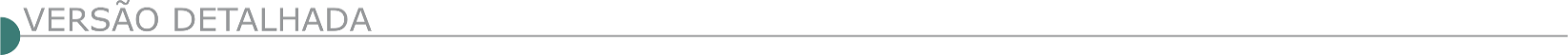 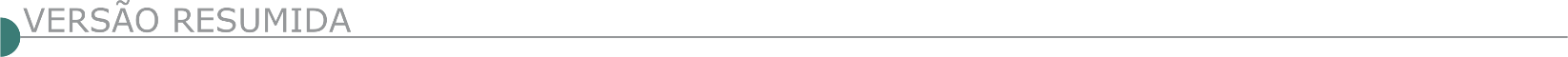 ESTADO DE MINAS GERAISPREFEITURA MUNICIPAL DE ALÉM PARAÍBATOMADA DE PREÇOS Nº 2/2023Objeto: Execução de sistema de drenagem de aguas pluviais em vias públicas - Esplanada, torna público abertura às 13:00 horas do dia 25/05/2023 em sua sede. O Edital em inteiro teor e posteriores avisos e resultados estarão à disposição a partir do dia 05/05/2023, pelo site www.alemparaiba.mg.gov.br. Maiores informações, através do telefone (32) 3462-6733, ramal 240.TOMADA DE PREÇOS Nº 3/2023Objeto: Execução de sistema de drenagem de aguas pluviais em vias públicas - Jardim Paraíso, torna público abertura às 13:00 horas do dia 26/05/2023 em sua sede. O Edital em inteiro teor e posteriores avisos e resultados estarão à disposição a partir do dia 05/05/2023, pelo site www.alemparaiba.mg.gov.br. Maiores informações, através do telefone (32) 3462-6733, ramal 240.PREFEITURA MUNICIPAL DE BARRA LONGA - TOMADA DE PREÇOS Nº 001/2023Objeto: Restauração, revitalização e adequação da estação ferroviária do Barro Branco, localizado na Comunidade do Barro Branco Município de Barra Longa, a realizar-se no dia 09/06/2023 às 08:30 horas. O edital poderá ser retirado no site: http://barralonga.mg.gov.br/index.php/licitacoes/editais-de-licitacao/editais-de-licitacao.PREFEITURA MUNICIPAL DE BONFINÓPOLIS DE MINAS - PREGÃO ELETRÔNICO Nº 026/2023Objeto: Contratação para Sinalização do Perímetro Urbano. Recebimento de propostas: 14:00 horas do dia 08/05/2023. Fim do Recebimento de propostas: 08:00 horas do dia 19/05/2023. Início da Sessão de Disputa de Preços: às 09:00 horas do dia 19/05/2023. Informações na Prefeitura, pelo telefone: (38) 3675- 1121 ou pelo e-mail: licitabonfinopolis@gmail.com. PREFEITURA MUNICIPAL DE BRUMADINHO - CONCORRÊNCIA PÚBLICA Nº 16/2023Objeto: Reforma dos prédios setores de elétrica e de Obras. Data de abertura: 12/06/2023 as 09:00 horas. Ver site: www.brumadinho.mg.gov.br.PREFEITURA MUNICIPAL DE CAMANDUCAIA - TOMADA DE PREÇOS Nº 05/2023Objeto: Reforma da praça Coronel Orestes Nóbrega. Valor Estimado: R$ 671.961,05. Abertura dia 30/05/2023 ás 09:00. Informações e Retirada da integra dos Editais na Prefeitura. Horário comercial no setor de Licitações ou site: https://www.camanducaia.mg.gov.br/transparencia/licitacao/aviso-de-publicacao.PREFEITURA MUNICIPAL DE CASA GRANDE - TOMADA DE PREÇO Nº 003/2023Objeto: Execução de serviços de construção de Muro na Escola Municipal, Sílvia Nunes. A sessão pública da ocorrerá no dia 26/05/2023, às 13:00 horas. Para retirar o Edital e informações pelo e-mail: licitacoes@casagrande.mg.gov.br. PREFEITURA MUNICIPAL DE CENTRAL DE MINAS - TOMADA DE PREÇOS Nº 05/2023Objeto: Construção de bueiro celular simples. Abertura no dia 24/05/2023, às 08:30 horas, na sala de licitações da Prefeitura. Maiores informações e cópia do Edital poderão ser obtidas junto a Prefeitura Municipal de Central de Minas/MG, Av. Prefeito Genil Mata da Cruz Nº 12, Centro, pelo telefone (33) 3243-0223 ou pelo E-mail: licitacentral2013@hotmail.com.PREFEITURA MUNICIPAL DE CONFINS - PREGÃO ELETRÔNICO Nº 027/2023Prestação de serviços de poda e supressão vegetal nas vias públicas do Município de Confins/MG e destinação final dos resíduos gerados, que realizará no dia 19 de maio de 2023 às 09:00 horas. O Edital poderá ser adquirido nos Links: https://www.confins.mg.gov.br/portal/editais/1 e www.licitardigital.com.br. A abertura dos envelopes será às 09:30 horas do dia 19 de maio de 2023. Telefone de contato: (31) 3665-7829. PREFEITURA MUNICIPAL DE DIVINÓPOLIS - TOMADA DE PREÇOS Nº 01/2023Objeto: Ampliação da área de espera da recepção da UPA Padre Roberto Cordeiro Martins em Divinópolis/MG. Comunicamos a quem possa interessar que após decorrido o prazo recursal, fica marcada a abertura das propostas para o dia 10/05/2023 às 14:30 horas na sala de licitação do Município.PREFEITURA MUNICIPAL DE DOM SILVÉRIO - TOMADA DE PREÇOS Nº 004/2023Objeto: Execução de obras de estabilização de taludes, drenagem superficial e revitalização da rua com recuperação de traçado, execução de bloquete, meio fio e passeio na comunidade dos Pereira, no município de Dom Silvério. Data abertura: 26/05/2023 às 09:30 horas. Informações: telefone: (31) 3857-1000. Obtenção do edital: https://domsilverio.mg.gov.br/licitacoes/editais-de-licitacao. PREFEITURA MUNICIPAL DE EWBANK DA CÂMARA - PREGÃO PRESENCIAL Nº 012/2023Objeto: Contratação dos serviços de desassoreamento e dragagem dos rios e afluentes do município, sendo a abertura dia 22 de maio de 2023, às 13:00 horas.PREGÃO PRESENCIAL Nº 018/2023Objeto: Manutenção e limpeza das vias públicas do município, sendo a abertura dia 22 de maio de 2023, às 09:00 horas.PREFEITURA MUNICIPAL DE IPIAÇU - TOMADA DE PREÇOS Nº 3/2023 Objeto: Contratação De Empresa Especializada Para Execução Da Reforma E Ampliação Da Farmácia De Minas, o certame será realizado no dia 19 de maio de 2023 às 09:00 horas na plataforma do LICITANET. O Edital na íntegra se encontra disponível no site e da Prefeitura Municipal de Ipiaçu www.ipiacu.mg.gov.br, ou na sede do Município Avenida Milton Campos, nº 344, CEP 38.350-000, Centro, Ipiaçu, MG, de segunda a sexta-feira, das 8:00 às 11:00 horas e das 12:30 às 17:00 horas.PREFEITURA MUNICIPAL DE JUIZ DE FORA - EMPRESA MUNICIPAL DE PAVIMENTAÇÃO E URBANIDADES - REGÃO ELETRÔNICO SRP N.º 029/2023Objeto: Prestação de serviço de fresagem em pavimento flexível com limpeza residual, inclusive transporte dos resíduos. Hora: 08:00 horas. Data: 23/05/2023. Encontram-se, na Unidade de Gestão de Licitações, situada na Av. Brasil, 1055, Bairro Poço Rico, CEP 36.020-110, Juiz de Fora/MG. O edital completo poderá ser obtido pelos interessados na Unidade de Gestão de Licitações, em arquivo digital, mediante entrega de CD/DVD ou pen-drive, de segunda a sexta-feira, no horário de 08:00 às 11:00 horas e de 13:00 às 17:00 horas ou pelo endereço eletrônico www.empavjf.com.br. É necessário que, ao fazer download do Edital, seja informado a Unidade de Gestão de Licitações, via e-mail licitacao@empavjf.com.br, a retirada do mesmo, para que possam ser comunicadas possíveis alterações relativas ao procedimento aqueles interessados que não confirmarem, pelos meios expostos, a retirada do Edital. Quaisquer dúvidas contatar pelo telefone (32) 3215-6499.PREFEITURA MUNICIPAL DE JUVENÍLIA – TOMADA DE PREÇOS Nº 001/2023 Objeto: Execução de obra de pavimentação com TSD, incluso serviços complementares de construção de sarjetas, meios-fios e rampa de acessibilidade. Sessão Pública de Julgamento dia 29/05/2023 às 08:00 horas.PREFEITURA MUNICIPAL DE LAGOA GRANDE - TOMADA DE PREÇOS Nº: 004/2023Objeto: Pavimentação asfáltica no Arraial do Frio na zona rural do município de Lagoa Grande atendendo as necessidades da Secretaria Municipal de Infraestrutura e Obras Públicas. Data da abertura: 30/05/2023 ás 08:30 horas. Maiores informações e o edital completo poderão ser obtidos com a presidente da CPL. Telefone: (34) 3816-2926 ou pelo e-mail: licitacao@lagoagrande.mg.gov.br.PREFEITURA MUNICIPAL DE MATIPÓ - TOMADA DE PREÇOS 005/2023Objeto: Reforma de campo e quadra de esportes no Município de Matipó. Abertura: 26/05/2023 as 09:00 horas. Mais informações no (31) 3873-1680.PREFEITURA MUNICIPAL DE MUTUM - TOMADA DE PREÇOS Nº 014/2023Objeto:  Execução de reforma do antigo Quartel da Polícia Militar em Mutum/MG. Entrega dos envelopes contendo a documentação e proposta até às 08:30 horas da data de 24 de maio de 2023. Início da sessão pública às 09:00 horas da data de 24 de maio de 2023. Informações pelo e-mail: licitacao@mutum.mg.gov.br ou telefone: (33) 3312-1503. O edital e seus respectivos anexos encontram-se disponíveis gratuitamente no site do município https://mutum.mg.gov.br. Informações e esclarecimentos protocoladas via e-mail licitacao@mutum.mg.gov.br.PREFEITURA MUNICIPAL DE NOVA ERA - TOMADA DE PREÇOS Nº 7/2023Objeto: Pavimentação de via em bloco de concreto sextavado, na rua Projetada, nº 30 no bairro Pedra Furada em Nova Era/MG, para atender a Secretaria de Obras e Serviços Urbanos. Data de cadastramento: até dia 23/05/2023. Data de abertura dos envelopes de documentação: Dia 26/05/2023, às 13:30 horas. Editais disponíveis no Departamento de Compras, rua João Pinheiro, nº 91, Bairro Centro ou no site: www.novaera.mg.gov.br. Contatos através do telefone (31) 3861-4204.PREFEITURA MUNICIPAL DE PALMÓPOLIS - TOMADA DE PREÇO Nº 05/2023Objeto: Execução de obra de reconstrução de ponte mista de concreto, metálica no Município de Palmópolis/MG. Data de entrega e abertura de envelopes: 25/05/2023, às 09:00 horas. Informações na sede da Prefeitura Municipal, localizada na Av. Antônio Esteves Viana, nº 60, centro, informações 08:00 às 12:00 horas e das 14:00 às 17:00 horas, E-mail: palmopolislicitacao@gmail.com, telefone (33) 3744-9143.PREFEITURA MUNICIPAL DE PRUDENTE DE MORAIS - TOMADA DE PREÇO Nº 002/2023Objeto: Pavimentação asfáltica em CBUQ em diversas ruas do município de Prudente de Morais e do subdistrito de Campo de Santana. Abertura, sessão: 25/05/2023, 09:00 horas. Local: sala de licitações da prefeitura, rua Prefeito João Dias Jeunnon, nº 56, Centro. Edital disponível em: www.prudentedemorais.mg.gov.br. Informações: (31) 3711- 1390, licitacoes@prudentedemorais.mg.gov.br.PREFEITURA MUNICIPAL DE SÃO DOMINGOS DAS DORES - TOMADA DE PREÇOS Nº 001/2023Objeto: Obra de reforma da sala de vacinas no município de São Domingos das Dores. Os envelopes contendo proposta e documentação deverão ser entregues até às 13:00 horas do dia 25/05/2023, na sede da Prefeitura Municipal. A sessão terá início às 13:10 horas. Maiores informações (33) 3315-8000.PREFEITURA MUNICIPAL DE SÃO FRANCISCO - NOVA DATA - TOMADA DE PREÇO Nº 1/2023Objeto: Construção do CEMEI Nossa Senhora Aparecida localizado na Comunidade do Angical no Município de São Francisco - MG. Fica remarcada a data de abertura para o 24/05/2023 às 09:00 horas. Edital e maiores informações na sede da Prefeitura ou pelo E-mail licitacao@saofrancisco.mg.gov.br, no horário de 07:00 as 13:00 horas ou através do site www.prefeituradesaofrancisco.mg.gov.br.PREFEITURA MUNICIPAL DE SÃO JOÃO EVANGELISTA - PREGÃO Nº 027/2023Objeto: Contratação de empresa especializada para executar obra de melhoramento de vias públicas com execução de calçamento em pavimentação intertravado E=8, 35MPA, na Rua Primavera no Bairro Residencial Paraíso e na Avenida I no Bairro Novo São João no município de São João Evangelista/MG. Menor preço Global. Abertura: 25/05/2023. Horário: 09:00 horas. Maiores informações: Setor de licitações.PREFEITURA MUNICIPAL DE SÃO JOSÉ DO GOIABAL - TOMADA DE PREÇOS Nº 001/2023Objeto: Execução de pavimentação em CBUQ CAP 20 na Av. Cristiano Moraes, situada no bairro centro no município de São José do Goiabal -MG, a fim de proporcionar melhoria da mobilidade urbana, com segurança e condições sanitárias adequadas aos diversos usuários da via pública. Edital à disposição, www.saojosedogoiabal.mg.gov.br.PREFEITURA MUNICIPAL DE SÃO TOMÁS DE AQUINO - CONCORRÊNCIA Nº 003/2023Objeto: Contratação de empresa de engenharia, arquitetura especializada para realização de Construção da sala de vacinas e vigilância sanitária. A abertura será dia 24 de maio de 2023, às 09:30 horas. O edital completo e as demais informações relativas às licitações encontram-se à disposição dos interessados no site www.staquino.mg.gov.br e na Prefeitura Municipal, Departamento de Compras e Licitações, na Rua Alves de Figueiredo, nº 393, Centro, nesta cidade, fone (35) 3535-1228, diariamente das 08:00 às 11:00 horas e das 13:00 às 17:00 horas, onde poderão ser lidos, examinados e adquiridos. PREFEITURA MUNICIPAL DE SETE LAGOAS - PREGÃO ELETRÔNICO N° 031/2023Objeto: Contratação de empresa para fornecimento e instalação de meio-fio de concreto prémoldado, em diversas Ruas do Município de Sete Lagoas. Informações através do portal de licitações eletrônicas da Licitar Digital. A íntegra do Edital, com todas as exigências, condições e especificações estabelecidas para o Processo Licitatório, estará à disposição dos interessados no prédio do Núcleo de Licitações e Compras: Avenida Getúlio Vargas, nº 111 - 2º andar - Centro, ou pelo site setelagoas.mg.gov.br ou ainda no site de licitações da Licitar Digital: https://www.licitardigital.com.br. Informações: (31) 3779-3700. Acesse o ambiente de licitações pelo link: https://transparencia.setelagoas.mg.gov.br/licitacoes. Acesse o tutorial para saber como pesquisar o processo licitatório: https://suporte.setelagoas.mg.gov.br/tutorial.pdf.PREFEITURA MUNICIPAL DE TIMÓTEO - TOMADA DE PREÇOS Nº 008/2023Objeto: Execução de obra de construção de creche no bairro Timotinho. A sessão estava agendada para o dia 09/05/2023, contudo mediante as alterações supramencionadas, fica reagendada a abertura para o dia 30/05/2023, às 13:30 horas, no Auditório do Paço Municipal. Comunica ainda que o presente Edital devidamente retificado se encontra à disposição dos interessados no site http://transparencia.timoteo.mg.gov.br/licitacoes. Melhores informações na Gerência de Compras e Licitações da Prefeitura Municipal de Timóteo, localizada na Av. Acesita, nº. 3.230, Bairro São José, Timóteo/MG, e pelos telefones: (31) 3847-4718 e (31) 3847-4701 ou pelo e-mail: comprastimoteo@gmail.com.ESTADO DO RIO DE JANEIROFUNDAÇÃO DEPARTAMENTO DE ESTRADAS DE RODAGEM - CONCORRÊNCIA Nº 007/2023Objeto: Obra de revitalização de pavimento e detalhamento de projeto executivo, a partir da Pavuna até Nova Iguaçu - RJ-081 via Light em uma extensão de 13,30 km, nos municípios do Rio de Janeiro, Nilópolis, São João de Meriti, Mesquita e Nova Iguaçu no estado do Rio de Janeiro. Orçamento oficial: R$ 66.263.704,86. Prazo: 420 dias. Data da licitação: 12/06/2023 às 11:00 horas. O Edital estará à disposição dos interessados para aquisição, no anexo do aviso do site http://www.der.rj.gov.br/licitação ou www.compras.rj.gov.br podendo também ser solicitado através do e-mail: liccp@der.rj.gov.br, liccp.der@gmail.com, ou alternativamente, ser adquirido em meio digital, mediante a entrega de 3 DVD-R com capa de papel, na Av. Presidente Vargas, 1.100, 4º andar - Centro - Rio de Janeiro, no Expediente da Coordenadoria de Licitações, no horário de 10:00 às 16:00 horas, após agendamento por e-mail.ESTADO DE SANTA CATARINADNIT - SUPERINTENDÊNCIA REGIONAL EM SANTA CATARINA - PREGÃO ELETRÔNICO Nº 153/2023 Objeto: Execução dos Serviços Necessários de Manutenção Rodoviária, Conservação, Recuperação, na Rodovia BR-282/SC, segmento km 325,8 - km 420,0 e na Rodovia BR 470/SC, segmento km 315,0 - km 356,6, no âmbito do Plano Anual de Trabalho e Orçamento - PATO. Edital: 09/05/2023 das 08:00 às 12:00 horas e das 13:00 às 17:00 horas. Endereço: Rua Álvaro Millen da Silveira, 104 - Bloco 2, Centro - Florianópolis/SC ou https://www.gov.br/compras/edital/393013-5-00153-2023. Entrega das Propostas: a partir de 09/05/2023 às 08:00 horas no site www.gov.br/compras. Abertura das Propostas: 25/05/2023 às 09:00 horas no site www.gov.br/compras.ESTADO DE SÃO PAULOSABESP – COMPANHIA DE SANEAMENTO BÁSICO DO ESTADO DE SÃO PAULO - LI RA 01.301/23Objeto: Obras civis adequação ETE Barra Grande, Avaré. Edital completo disponível para download a partir de 09/05/2023 www.sabesp.com.br/licitacoes, mediante obtenção de senha no acesso, cadastre sua empresa, Problemas com site (11) 3388-6984 ou informações Av Pe Antonio Brunetti, 1234 V. Alves – Itapetininga/SP (15) 3275-9138. Recebimento das propostas a partir das 00:00 horas do dia 30/05/2023, até as 09:00 horas do dia 31/05/2023 no site da Sabesp. As 09:01 horas do dia 31/05/2023 será dado início a sessão.ESTADO DO TOCANTINSSENAI - SERVIÇO NACIONAL DE APRENDIZAGEM INDUSTRIAL - CONCORRÊNCIA Nº 2/2023 Objeto: Execução de construção do almoxarifado e reforma do bloco elétrica no SENAI Gurupi, será reaberto no dia 30 de maio de 2023, às 09:00 horas na Sala de Licitações da FIETO em Palmas-TO. Edital disponível através do site do SENAI: www.senaito.com.br. Mais informações pelo e-mail: cpl@sistemafieto.com.br. Telefone: (63) 3229 -574- PUBLICIDADE -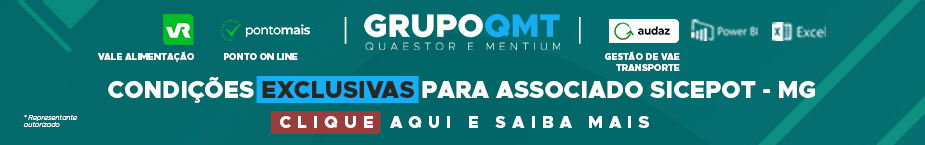 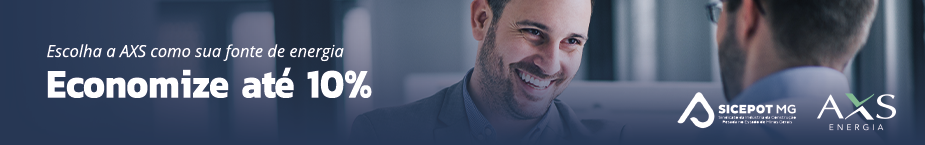 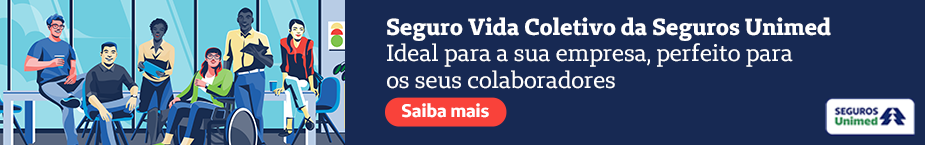 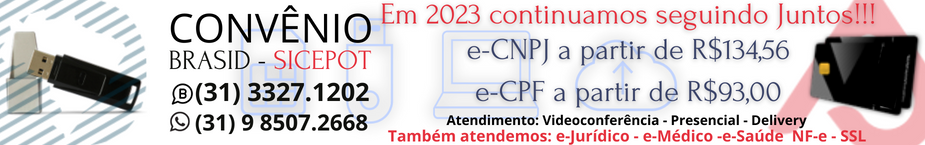 ÓRGÃO LICITANTE: DNIT -  MINISTÉRIO DA INFRAESTRUTURA - DEPARTAMENTO NACIONAL DE INFRAESTRUTURA DE TRANSPORTES ÓRGÃO LICITANTE: DNIT -  MINISTÉRIO DA INFRAESTRUTURA - DEPARTAMENTO NACIONAL DE INFRAESTRUTURA DE TRANSPORTES ÓRGÃO LICITANTE: DNIT -  MINISTÉRIO DA INFRAESTRUTURA - DEPARTAMENTO NACIONAL DE INFRAESTRUTURA DE TRANSPORTES EDITAL: PREGÃO ELETRÔNICO Nº 0133/23-06EDITAL: PREGÃO ELETRÔNICO Nº 0133/23-06Endereço: Rua Martim de Carvalho, nº 635 – 4º andar – Bairro: Santo Agostinho - Belo Horizonte – MG, fone nº (31) 3057-1551, fax (31) 3057-1550 - CEP: 30.190-094 http://www.dnit.gov.br - E-mail: pregoeiro.sremg@dnit.gov.br. Endereço: Www.dnit.gov.br - Belo Horizonte (MG) - Telefone: (61) 96412290 Endereço: Rua Martim de Carvalho, nº 635 – 4º andar – Bairro: Santo Agostinho - Belo Horizonte – MG, fone nº (31) 3057-1551, fax (31) 3057-1550 - CEP: 30.190-094 http://www.dnit.gov.br - E-mail: pregoeiro.sremg@dnit.gov.br. Endereço: Www.dnit.gov.br - Belo Horizonte (MG) - Telefone: (61) 96412290 Endereço: Rua Martim de Carvalho, nº 635 – 4º andar – Bairro: Santo Agostinho - Belo Horizonte – MG, fone nº (31) 3057-1551, fax (31) 3057-1550 - CEP: 30.190-094 http://www.dnit.gov.br - E-mail: pregoeiro.sremg@dnit.gov.br. Endereço: Www.dnit.gov.br - Belo Horizonte (MG) - Telefone: (61) 96412290 Endereço: Rua Martim de Carvalho, nº 635 – 4º andar – Bairro: Santo Agostinho - Belo Horizonte – MG, fone nº (31) 3057-1551, fax (31) 3057-1550 - CEP: 30.190-094 http://www.dnit.gov.br - E-mail: pregoeiro.sremg@dnit.gov.br. Endereço: Www.dnit.gov.br - Belo Horizonte (MG) - Telefone: (61) 96412290 Endereço: Rua Martim de Carvalho, nº 635 – 4º andar – Bairro: Santo Agostinho - Belo Horizonte – MG, fone nº (31) 3057-1551, fax (31) 3057-1550 - CEP: 30.190-094 http://www.dnit.gov.br - E-mail: pregoeiro.sremg@dnit.gov.br. Endereço: Www.dnit.gov.br - Belo Horizonte (MG) - Telefone: (61) 96412290 OBJETO: Trata-se de processo licitatório visando à contratação de empresa para execução dos serviços de sinalização rodoviária na rodovia BR-251/MG​ com vistas a execução de Plano de Trabalho e Orçamento - PATO Sinalização. Trecho: Div. BA/MG - Div. MG/GO; Subtrecho: Entr. BR-342/MG-404 (Salinas) - Entr. MG-307 (P/Grão Mogol); segmento: km 310,6 ao km 434,4 , com extensão total de 123,8 km; sob circunscrição da Unidade Local de Montes Claros/MG.OBJETO: Trata-se de processo licitatório visando à contratação de empresa para execução dos serviços de sinalização rodoviária na rodovia BR-251/MG​ com vistas a execução de Plano de Trabalho e Orçamento - PATO Sinalização. Trecho: Div. BA/MG - Div. MG/GO; Subtrecho: Entr. BR-342/MG-404 (Salinas) - Entr. MG-307 (P/Grão Mogol); segmento: km 310,6 ao km 434,4 , com extensão total de 123,8 km; sob circunscrição da Unidade Local de Montes Claros/MG.DATAS: Data da sessão: 19/05/2023 as 10:00 horasLocal: Portal de Compras do Governo Federal www.comprasgovernamentais.gov.brPrazo de Execução dos Serviços: 365 dias, a contar da data de abertura do certame.DATAS: Data da sessão: 19/05/2023 as 10:00 horasLocal: Portal de Compras do Governo Federal www.comprasgovernamentais.gov.brPrazo de Execução dos Serviços: 365 dias, a contar da data de abertura do certame.DATAS: Data da sessão: 19/05/2023 as 10:00 horasLocal: Portal de Compras do Governo Federal www.comprasgovernamentais.gov.brPrazo de Execução dos Serviços: 365 dias, a contar da data de abertura do certame.VALORESVALORESVALORESVALORESVALORESValor Estimado da ObraCapital SocialGarantia de PropostaGarantia de PropostaValor do EditalR$ 4.730.140,63R$  -R$ -CAPACIDADE TÉCNICA: Refere-se à experiência que o profissional indicado como responsável técnico pela execução dos serviços desta contratação possui na execução anterior de empreendimentos similares em complexidade à obra licitada. 5.20. A Licitante deverá indicar 1 (um) Engenheiro Civil como responsável pela execução dos serviços do contrato, que será identificado como P1, comprovando a execução dos serviços especificados no quadro abaixo: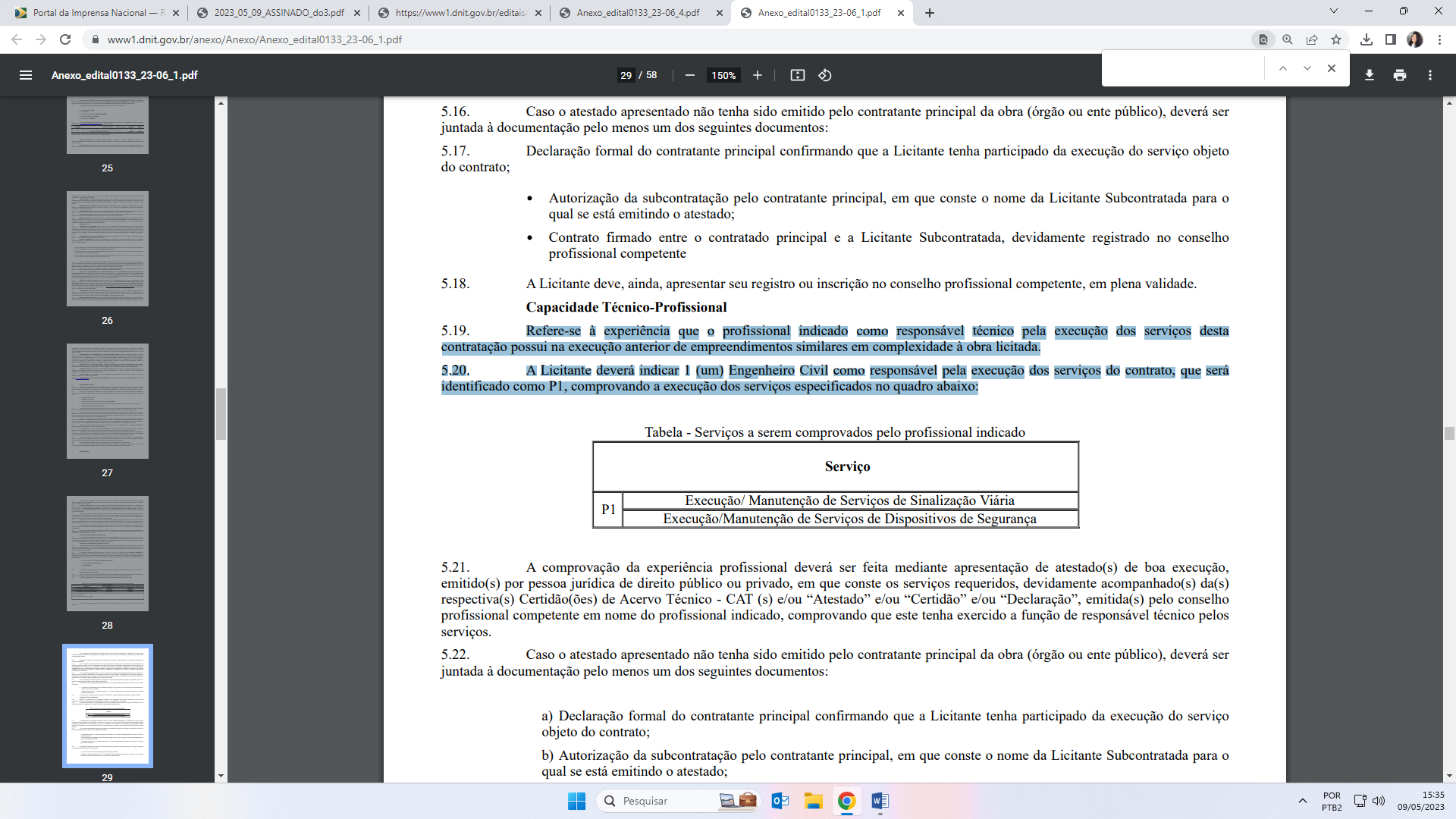 CAPACIDADE TÉCNICA: Refere-se à experiência que o profissional indicado como responsável técnico pela execução dos serviços desta contratação possui na execução anterior de empreendimentos similares em complexidade à obra licitada. 5.20. A Licitante deverá indicar 1 (um) Engenheiro Civil como responsável pela execução dos serviços do contrato, que será identificado como P1, comprovando a execução dos serviços especificados no quadro abaixo:CAPACIDADE TÉCNICA: Refere-se à experiência que o profissional indicado como responsável técnico pela execução dos serviços desta contratação possui na execução anterior de empreendimentos similares em complexidade à obra licitada. 5.20. A Licitante deverá indicar 1 (um) Engenheiro Civil como responsável pela execução dos serviços do contrato, que será identificado como P1, comprovando a execução dos serviços especificados no quadro abaixo:CAPACIDADE TÉCNICA: Refere-se à experiência que o profissional indicado como responsável técnico pela execução dos serviços desta contratação possui na execução anterior de empreendimentos similares em complexidade à obra licitada. 5.20. A Licitante deverá indicar 1 (um) Engenheiro Civil como responsável pela execução dos serviços do contrato, que será identificado como P1, comprovando a execução dos serviços especificados no quadro abaixo:CAPACIDADE TÉCNICA: Refere-se à experiência que o profissional indicado como responsável técnico pela execução dos serviços desta contratação possui na execução anterior de empreendimentos similares em complexidade à obra licitada. 5.20. A Licitante deverá indicar 1 (um) Engenheiro Civil como responsável pela execução dos serviços do contrato, que será identificado como P1, comprovando a execução dos serviços especificados no quadro abaixo:CAPACIDADE OPERACIONAL: Capacidade Técnico-Operacional 5.11. Refere-se à estrutura que a empresa possui para realizar o empreendimento (equipamentos, equipe técnica, fornecedores, etc.) e deve ser comprovada por meio da experiência da empresa na realização de contratos de serviços similares. 5.12. Os serviços e quantitativos a serem comprovados para o lote estão especificados nas tabelas a seguir: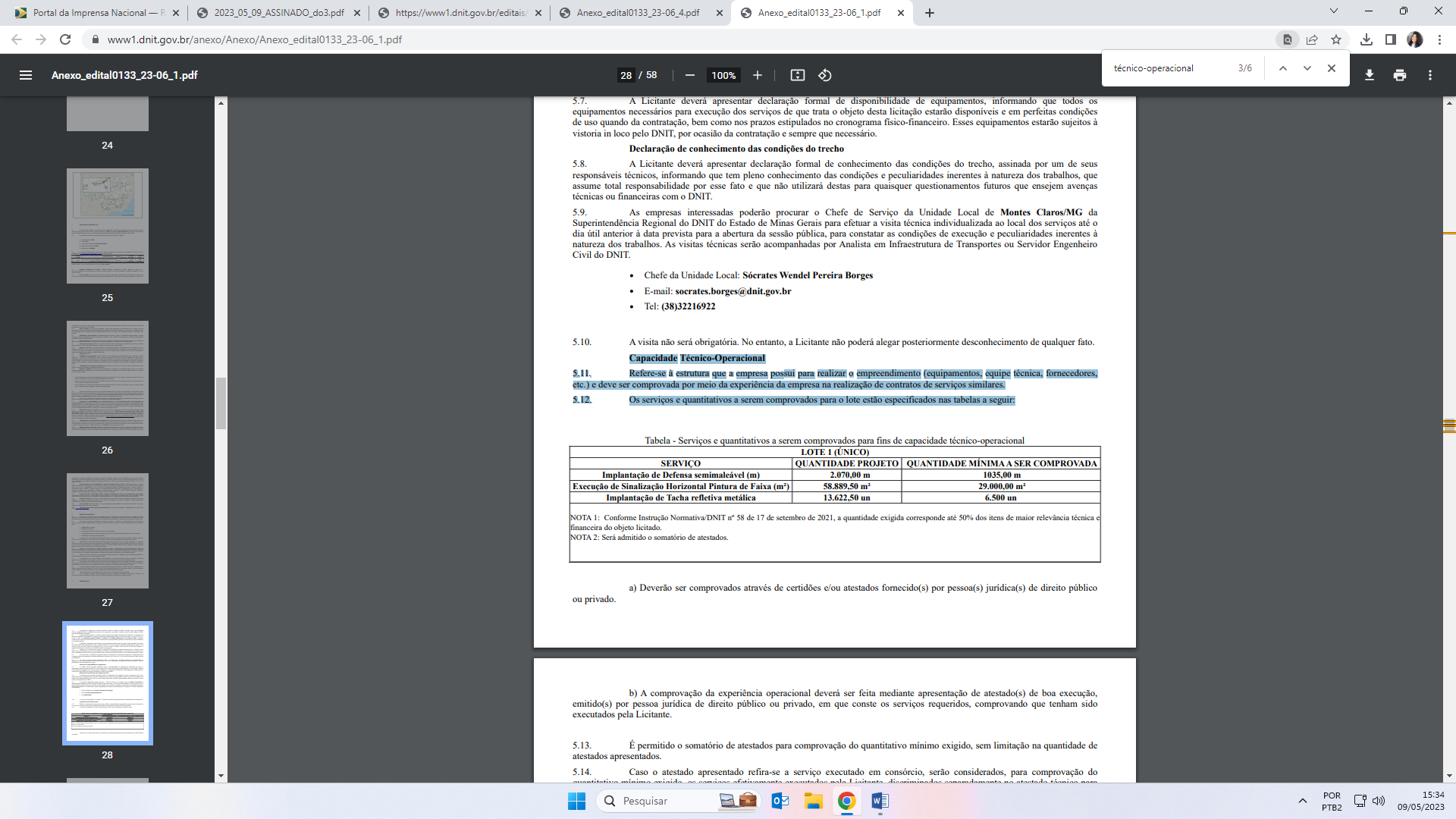 CAPACIDADE OPERACIONAL: Capacidade Técnico-Operacional 5.11. Refere-se à estrutura que a empresa possui para realizar o empreendimento (equipamentos, equipe técnica, fornecedores, etc.) e deve ser comprovada por meio da experiência da empresa na realização de contratos de serviços similares. 5.12. Os serviços e quantitativos a serem comprovados para o lote estão especificados nas tabelas a seguir:CAPACIDADE OPERACIONAL: Capacidade Técnico-Operacional 5.11. Refere-se à estrutura que a empresa possui para realizar o empreendimento (equipamentos, equipe técnica, fornecedores, etc.) e deve ser comprovada por meio da experiência da empresa na realização de contratos de serviços similares. 5.12. Os serviços e quantitativos a serem comprovados para o lote estão especificados nas tabelas a seguir:CAPACIDADE OPERACIONAL: Capacidade Técnico-Operacional 5.11. Refere-se à estrutura que a empresa possui para realizar o empreendimento (equipamentos, equipe técnica, fornecedores, etc.) e deve ser comprovada por meio da experiência da empresa na realização de contratos de serviços similares. 5.12. Os serviços e quantitativos a serem comprovados para o lote estão especificados nas tabelas a seguir:CAPACIDADE OPERACIONAL: Capacidade Técnico-Operacional 5.11. Refere-se à estrutura que a empresa possui para realizar o empreendimento (equipamentos, equipe técnica, fornecedores, etc.) e deve ser comprovada por meio da experiência da empresa na realização de contratos de serviços similares. 5.12. Os serviços e quantitativos a serem comprovados para o lote estão especificados nas tabelas a seguir: ÍNDICES ECONÔMICOS: CONFORME EDITAL.  ÍNDICES ECONÔMICOS: CONFORME EDITAL.  ÍNDICES ECONÔMICOS: CONFORME EDITAL.  ÍNDICES ECONÔMICOS: CONFORME EDITAL.  ÍNDICES ECONÔMICOS: CONFORME EDITAL. OBSERVAÇÕES: Novo Edital: 09/05/2023 das 08h00 às 12h00 e de13h00 às 17h00. Endereço: Www.dnit.gov.br BELO HORIZONTE – MG. Entrega das Propostas: a partir de 09/05/2023 às 08h00 no site www.comprasnet.gov.br.OBSERVAÇÕES: Novo Edital: 09/05/2023 das 08h00 às 12h00 e de13h00 às 17h00. Endereço: Www.dnit.gov.br BELO HORIZONTE – MG. Entrega das Propostas: a partir de 09/05/2023 às 08h00 no site www.comprasnet.gov.br.OBSERVAÇÕES: Novo Edital: 09/05/2023 das 08h00 às 12h00 e de13h00 às 17h00. Endereço: Www.dnit.gov.br BELO HORIZONTE – MG. Entrega das Propostas: a partir de 09/05/2023 às 08h00 no site www.comprasnet.gov.br.OBSERVAÇÕES: Novo Edital: 09/05/2023 das 08h00 às 12h00 e de13h00 às 17h00. Endereço: Www.dnit.gov.br BELO HORIZONTE – MG. Entrega das Propostas: a partir de 09/05/2023 às 08h00 no site www.comprasnet.gov.br.OBSERVAÇÕES: Novo Edital: 09/05/2023 das 08h00 às 12h00 e de13h00 às 17h00. Endereço: Www.dnit.gov.br BELO HORIZONTE – MG. Entrega das Propostas: a partir de 09/05/2023 às 08h00 no site www.comprasnet.gov.br. ÓRGÃO LICITANTE: URBEL ÓRGÃO LICITANTE: URBEL ÓRGÃO LICITANTE: URBELEDITAL: URBEL/SMOBI 006/2023 EDITAL: URBEL/SMOBI 006/2023 Endereço: Rua dos Guajajaras, 1107 – 14° andar - Centro, Belo Horizonte - MG, 30180-105Informações: Telefone: (31) 3277-8102 - (31) 3277-5020 - Sites: www.licitacoes.caixa.gov.br e www.pbh.gov.br - E-mail cpl.sudecap@pbh.gov.br Endereço: Rua dos Guajajaras, 1107 – 14° andar - Centro, Belo Horizonte - MG, 30180-105Informações: Telefone: (31) 3277-8102 - (31) 3277-5020 - Sites: www.licitacoes.caixa.gov.br e www.pbh.gov.br - E-mail cpl.sudecap@pbh.gov.br Endereço: Rua dos Guajajaras, 1107 – 14° andar - Centro, Belo Horizonte - MG, 30180-105Informações: Telefone: (31) 3277-8102 - (31) 3277-5020 - Sites: www.licitacoes.caixa.gov.br e www.pbh.gov.br - E-mail cpl.sudecap@pbh.gov.br Endereço: Rua dos Guajajaras, 1107 – 14° andar - Centro, Belo Horizonte - MG, 30180-105Informações: Telefone: (31) 3277-8102 - (31) 3277-5020 - Sites: www.licitacoes.caixa.gov.br e www.pbh.gov.br - E-mail cpl.sudecap@pbh.gov.br Endereço: Rua dos Guajajaras, 1107 – 14° andar - Centro, Belo Horizonte - MG, 30180-105Informações: Telefone: (31) 3277-8102 - (31) 3277-5020 - Sites: www.licitacoes.caixa.gov.br e www.pbh.gov.br - E-mail cpl.sudecap@pbh.gov.br Objeto: Primeira etapa de serviços de demolição, remoção e transporte deEntulhos dos imóveis removidos ou desapropriados, decorrentes das obras na Vila Cabana Do Pai Tomás.Objeto: Primeira etapa de serviços de demolição, remoção e transporte deEntulhos dos imóveis removidos ou desapropriados, decorrentes das obras na Vila Cabana Do Pai Tomás.Objeto: Primeira etapa de serviços de demolição, remoção e transporte deEntulhos dos imóveis removidos ou desapropriados, decorrentes das obras na Vila Cabana Do Pai Tomás.DATAS: CREDENCIAMENTO: até às 08h do dia 26 de maio de 2023.RECEBIMENTO DAS PROPOSTAS COMERCIAIS: até às 08h30min do dia 26 de maio de 2023.SESSÃO PÚBLICA DE LANCES: aberta às 10h30min do dia 23 de maio de 2023.DATAS: CREDENCIAMENTO: até às 08h do dia 26 de maio de 2023.RECEBIMENTO DAS PROPOSTAS COMERCIAIS: até às 08h30min do dia 26 de maio de 2023.SESSÃO PÚBLICA DE LANCES: aberta às 10h30min do dia 23 de maio de 2023.Valor Estimado da ObraCapital SocialGarantia de PropostaGarantia de PropostaValor do EditalR$ -R$ -R$ -R$ -R$ -CAPACIDADE TÉCNICA: a) A comprovação de inclusão no Quadro Permanente, deverá ser realizada pela apresentação de cópia(s) do(s) Contrato(s) de Trabalho do(s) profissional(is); ou Carteira de Trabalho e Previdência Social - CTPS; ou cópia do Contrato Social da empresa em que consta(m) o(s) profissional(is) integrante(s) da sociedade; ou, ainda, através do(s) contrato(s) de prestação de serviços regido(s) pela legislação civil comum, conforme preconizam o art. 1º, da Lei Federal n.º 6.496/1977 e o art. 45, da Lei Federal n.º 12.378/2010; b) O(s) profissional(is) cujo(s) atestado(s) venha(m) atender à(s) exigência(s) de qualificação não poderá(ão) ser substituído(s) por outro(s) profissional(is), sem a prévia aprovação formal da Contratante.CAPACIDADE TÉCNICA: a) A comprovação de inclusão no Quadro Permanente, deverá ser realizada pela apresentação de cópia(s) do(s) Contrato(s) de Trabalho do(s) profissional(is); ou Carteira de Trabalho e Previdência Social - CTPS; ou cópia do Contrato Social da empresa em que consta(m) o(s) profissional(is) integrante(s) da sociedade; ou, ainda, através do(s) contrato(s) de prestação de serviços regido(s) pela legislação civil comum, conforme preconizam o art. 1º, da Lei Federal n.º 6.496/1977 e o art. 45, da Lei Federal n.º 12.378/2010; b) O(s) profissional(is) cujo(s) atestado(s) venha(m) atender à(s) exigência(s) de qualificação não poderá(ão) ser substituído(s) por outro(s) profissional(is), sem a prévia aprovação formal da Contratante.CAPACIDADE TÉCNICA: a) A comprovação de inclusão no Quadro Permanente, deverá ser realizada pela apresentação de cópia(s) do(s) Contrato(s) de Trabalho do(s) profissional(is); ou Carteira de Trabalho e Previdência Social - CTPS; ou cópia do Contrato Social da empresa em que consta(m) o(s) profissional(is) integrante(s) da sociedade; ou, ainda, através do(s) contrato(s) de prestação de serviços regido(s) pela legislação civil comum, conforme preconizam o art. 1º, da Lei Federal n.º 6.496/1977 e o art. 45, da Lei Federal n.º 12.378/2010; b) O(s) profissional(is) cujo(s) atestado(s) venha(m) atender à(s) exigência(s) de qualificação não poderá(ão) ser substituído(s) por outro(s) profissional(is), sem a prévia aprovação formal da Contratante.CAPACIDADE TÉCNICA: a) A comprovação de inclusão no Quadro Permanente, deverá ser realizada pela apresentação de cópia(s) do(s) Contrato(s) de Trabalho do(s) profissional(is); ou Carteira de Trabalho e Previdência Social - CTPS; ou cópia do Contrato Social da empresa em que consta(m) o(s) profissional(is) integrante(s) da sociedade; ou, ainda, através do(s) contrato(s) de prestação de serviços regido(s) pela legislação civil comum, conforme preconizam o art. 1º, da Lei Federal n.º 6.496/1977 e o art. 45, da Lei Federal n.º 12.378/2010; b) O(s) profissional(is) cujo(s) atestado(s) venha(m) atender à(s) exigência(s) de qualificação não poderá(ão) ser substituído(s) por outro(s) profissional(is), sem a prévia aprovação formal da Contratante.CAPACIDADE TÉCNICA: a) A comprovação de inclusão no Quadro Permanente, deverá ser realizada pela apresentação de cópia(s) do(s) Contrato(s) de Trabalho do(s) profissional(is); ou Carteira de Trabalho e Previdência Social - CTPS; ou cópia do Contrato Social da empresa em que consta(m) o(s) profissional(is) integrante(s) da sociedade; ou, ainda, através do(s) contrato(s) de prestação de serviços regido(s) pela legislação civil comum, conforme preconizam o art. 1º, da Lei Federal n.º 6.496/1977 e o art. 45, da Lei Federal n.º 12.378/2010; b) O(s) profissional(is) cujo(s) atestado(s) venha(m) atender à(s) exigência(s) de qualificação não poderá(ão) ser substituído(s) por outro(s) profissional(is), sem a prévia aprovação formal da Contratante.CAPACIDADE OPERACIONAL:  a) Demolição Mecanizada; b) Demolição Manual.CAPACIDADE OPERACIONAL:  a) Demolição Mecanizada; b) Demolição Manual.CAPACIDADE OPERACIONAL:  a) Demolição Mecanizada; b) Demolição Manual.CAPACIDADE OPERACIONAL:  a) Demolição Mecanizada; b) Demolição Manual.CAPACIDADE OPERACIONAL:  a) Demolição Mecanizada; b) Demolição Manual.ÍNDICES ECONÔMICOS: conforme editalÍNDICES ECONÔMICOS: conforme editalÍNDICES ECONÔMICOS: conforme editalÍNDICES ECONÔMICOS: conforme editalÍNDICES ECONÔMICOS: conforme editalOBSERVAÇÕES: O Edital e seus anexos estarão à disposição dos interessados diretamente no site www.licitacoes-e.com.br e no site https://prefeitura.pbh.gov.br/licitacoes. Caso o interessado não consiga acessá-lo pelos sites, poderá retirá-lo na Supervisão Administrativa e de Acervo – Protocolo Geral da sede da URBEL, localizada em Belo Horizonte, na Avenida do Contorno, n.º 6.664 – 1º andar, Savassi, de segunda a sexta-feira, no horário de 09h00min às 15h00min, a partir de agendamento prévio junto ao Pregoeiro, pelo e-mail mafg@pbh.gov.br,OBSERVAÇÕES: O Edital e seus anexos estarão à disposição dos interessados diretamente no site www.licitacoes-e.com.br e no site https://prefeitura.pbh.gov.br/licitacoes. Caso o interessado não consiga acessá-lo pelos sites, poderá retirá-lo na Supervisão Administrativa e de Acervo – Protocolo Geral da sede da URBEL, localizada em Belo Horizonte, na Avenida do Contorno, n.º 6.664 – 1º andar, Savassi, de segunda a sexta-feira, no horário de 09h00min às 15h00min, a partir de agendamento prévio junto ao Pregoeiro, pelo e-mail mafg@pbh.gov.br,OBSERVAÇÕES: O Edital e seus anexos estarão à disposição dos interessados diretamente no site www.licitacoes-e.com.br e no site https://prefeitura.pbh.gov.br/licitacoes. Caso o interessado não consiga acessá-lo pelos sites, poderá retirá-lo na Supervisão Administrativa e de Acervo – Protocolo Geral da sede da URBEL, localizada em Belo Horizonte, na Avenida do Contorno, n.º 6.664 – 1º andar, Savassi, de segunda a sexta-feira, no horário de 09h00min às 15h00min, a partir de agendamento prévio junto ao Pregoeiro, pelo e-mail mafg@pbh.gov.br,OBSERVAÇÕES: O Edital e seus anexos estarão à disposição dos interessados diretamente no site www.licitacoes-e.com.br e no site https://prefeitura.pbh.gov.br/licitacoes. Caso o interessado não consiga acessá-lo pelos sites, poderá retirá-lo na Supervisão Administrativa e de Acervo – Protocolo Geral da sede da URBEL, localizada em Belo Horizonte, na Avenida do Contorno, n.º 6.664 – 1º andar, Savassi, de segunda a sexta-feira, no horário de 09h00min às 15h00min, a partir de agendamento prévio junto ao Pregoeiro, pelo e-mail mafg@pbh.gov.br,OBSERVAÇÕES: O Edital e seus anexos estarão à disposição dos interessados diretamente no site www.licitacoes-e.com.br e no site https://prefeitura.pbh.gov.br/licitacoes. Caso o interessado não consiga acessá-lo pelos sites, poderá retirá-lo na Supervisão Administrativa e de Acervo – Protocolo Geral da sede da URBEL, localizada em Belo Horizonte, na Avenida do Contorno, n.º 6.664 – 1º andar, Savassi, de segunda a sexta-feira, no horário de 09h00min às 15h00min, a partir de agendamento prévio junto ao Pregoeiro, pelo e-mail mafg@pbh.gov.br, ÓRGÃO LICITANTE: SUPERINTENDÊNCIA DE LIMPEZA URBANA ÓRGÃO LICITANTE: SUPERINTENDÊNCIA DE LIMPEZA URBANA ÓRGÃO LICITANTE: SUPERINTENDÊNCIA DE LIMPEZA URBANAEDITAL: NOVA DATA - TOMADA DE PREÇOS 001/2023EDITAL: NOVA DATA - TOMADA DE PREÇOS 001/2023Endereço: Rua dos Guajajaras, 1107 – 14° andar - Centro, Belo Horizonte - MG, 30180-105Informações: Telefone: (31) 3277-8102 - (31) 3277-5020 - Sites: www.licitacoes.caixa.gov.br e www.pbh.gov.br - E-mail cpl.sudecap@pbh.gov.br Endereço: Rua dos Guajajaras, 1107 – 14° andar - Centro, Belo Horizonte - MG, 30180-105Informações: Telefone: (31) 3277-8102 - (31) 3277-5020 - Sites: www.licitacoes.caixa.gov.br e www.pbh.gov.br - E-mail cpl.sudecap@pbh.gov.br Endereço: Rua dos Guajajaras, 1107 – 14° andar - Centro, Belo Horizonte - MG, 30180-105Informações: Telefone: (31) 3277-8102 - (31) 3277-5020 - Sites: www.licitacoes.caixa.gov.br e www.pbh.gov.br - E-mail cpl.sudecap@pbh.gov.br Endereço: Rua dos Guajajaras, 1107 – 14° andar - Centro, Belo Horizonte - MG, 30180-105Informações: Telefone: (31) 3277-8102 - (31) 3277-5020 - Sites: www.licitacoes.caixa.gov.br e www.pbh.gov.br - E-mail cpl.sudecap@pbh.gov.br Endereço: Rua dos Guajajaras, 1107 – 14° andar - Centro, Belo Horizonte - MG, 30180-105Informações: Telefone: (31) 3277-8102 - (31) 3277-5020 - Sites: www.licitacoes.caixa.gov.br e www.pbh.gov.br - E-mail cpl.sudecap@pbh.gov.br Objeto: Execução de obras de reforma do prédio do Centro Municipal de Agroecologia e Educação Ambiental para Resíduos Orgânicos – CEMAR, conforme as especificações contidas no Anexo I – Projeto Básico e demais documentos que integram este Edital de Licitação.Objeto: Execução de obras de reforma do prédio do Centro Municipal de Agroecologia e Educação Ambiental para Resíduos Orgânicos – CEMAR, conforme as especificações contidas no Anexo I – Projeto Básico e demais documentos que integram este Edital de Licitação.Objeto: Execução de obras de reforma do prédio do Centro Municipal de Agroecologia e Educação Ambiental para Resíduos Orgânicos – CEMAR, conforme as especificações contidas no Anexo I – Projeto Básico e demais documentos que integram este Edital de Licitação.DATAS: Recebimento das habilitações e das propostas: até as 10h00min do dia 05/06/2023.Data de julgamento: a partir das 10h00min do dia 05/06/2023DATAS: Recebimento das habilitações e das propostas: até as 10h00min do dia 05/06/2023.Data de julgamento: a partir das 10h00min do dia 05/06/2023Valor Estimado da ObraCapital SocialGarantia de PropostaGarantia de PropostaValor do EditalR$ 535.853,62R$ -R$ -R$ -R$ -CAPACIDADE TÉCNICA: Atestado (s) de Capacidade Técnico-Profissional fornecido (s) por pessoa (s) jurídica (s) de direito público ou privado, devidamente registrado (s) na entidade profissional competente, de que o (s) profissional (is), comprovadamente integrante (s) do quadro permanente da licitante, executou (aram), na qualidade de responsável (is) técnico (s), obras de reforma em edificações.CAPACIDADE TÉCNICA: Atestado (s) de Capacidade Técnico-Profissional fornecido (s) por pessoa (s) jurídica (s) de direito público ou privado, devidamente registrado (s) na entidade profissional competente, de que o (s) profissional (is), comprovadamente integrante (s) do quadro permanente da licitante, executou (aram), na qualidade de responsável (is) técnico (s), obras de reforma em edificações.CAPACIDADE TÉCNICA: Atestado (s) de Capacidade Técnico-Profissional fornecido (s) por pessoa (s) jurídica (s) de direito público ou privado, devidamente registrado (s) na entidade profissional competente, de que o (s) profissional (is), comprovadamente integrante (s) do quadro permanente da licitante, executou (aram), na qualidade de responsável (is) técnico (s), obras de reforma em edificações.CAPACIDADE TÉCNICA: Atestado (s) de Capacidade Técnico-Profissional fornecido (s) por pessoa (s) jurídica (s) de direito público ou privado, devidamente registrado (s) na entidade profissional competente, de que o (s) profissional (is), comprovadamente integrante (s) do quadro permanente da licitante, executou (aram), na qualidade de responsável (is) técnico (s), obras de reforma em edificações.CAPACIDADE TÉCNICA: Atestado (s) de Capacidade Técnico-Profissional fornecido (s) por pessoa (s) jurídica (s) de direito público ou privado, devidamente registrado (s) na entidade profissional competente, de que o (s) profissional (is), comprovadamente integrante (s) do quadro permanente da licitante, executou (aram), na qualidade de responsável (is) técnico (s), obras de reforma em edificações.CAPACIDADE OPERACIONAL:  Atestado (s) de Capacidade Técnico-Operacional fornecido (s) por pessoa (s) jurídica (s) de direito público ou privado, comprovando que a licitante executou, diretamente, obras de reforma em edificações. 10.1.3.4. Não serão aceitos atestados a que se referem os itens 10.1.3.2 e 10.1.3.3 que não atendam às formalidades expressas nos §§1º e 3º, do art. 30, da Lei 8.666/1993.CAPACIDADE OPERACIONAL:  Atestado (s) de Capacidade Técnico-Operacional fornecido (s) por pessoa (s) jurídica (s) de direito público ou privado, comprovando que a licitante executou, diretamente, obras de reforma em edificações. 10.1.3.4. Não serão aceitos atestados a que se referem os itens 10.1.3.2 e 10.1.3.3 que não atendam às formalidades expressas nos §§1º e 3º, do art. 30, da Lei 8.666/1993.CAPACIDADE OPERACIONAL:  Atestado (s) de Capacidade Técnico-Operacional fornecido (s) por pessoa (s) jurídica (s) de direito público ou privado, comprovando que a licitante executou, diretamente, obras de reforma em edificações. 10.1.3.4. Não serão aceitos atestados a que se referem os itens 10.1.3.2 e 10.1.3.3 que não atendam às formalidades expressas nos §§1º e 3º, do art. 30, da Lei 8.666/1993.CAPACIDADE OPERACIONAL:  Atestado (s) de Capacidade Técnico-Operacional fornecido (s) por pessoa (s) jurídica (s) de direito público ou privado, comprovando que a licitante executou, diretamente, obras de reforma em edificações. 10.1.3.4. Não serão aceitos atestados a que se referem os itens 10.1.3.2 e 10.1.3.3 que não atendam às formalidades expressas nos §§1º e 3º, do art. 30, da Lei 8.666/1993.CAPACIDADE OPERACIONAL:  Atestado (s) de Capacidade Técnico-Operacional fornecido (s) por pessoa (s) jurídica (s) de direito público ou privado, comprovando que a licitante executou, diretamente, obras de reforma em edificações. 10.1.3.4. Não serão aceitos atestados a que se referem os itens 10.1.3.2 e 10.1.3.3 que não atendam às formalidades expressas nos §§1º e 3º, do art. 30, da Lei 8.666/1993.ÍNDICES ECONÔMICOS: conforme editalÍNDICES ECONÔMICOS: conforme editalÍNDICES ECONÔMICOS: conforme editalÍNDICES ECONÔMICOS: conforme editalÍNDICES ECONÔMICOS: conforme editalOBSERVAÇÕES: Obtenção do edital: O edital e seus anexos, inclusive projetos, encontram-se disponíveis para acesso dos interessados no site da PBH, no link licitações e editais (https://prefeitura. pbh.gov.br/licitações), e também no Departamento de Suprimentos da Superintendência de Limpeza Urbana - SLU, localizada em Belo Horizonte, MG, na Rua Tenente Garro, 118 – Santa Efigênia, de segunda a sexta-feira, no horário de 09h00mim às 12h00min e de 14h00min às 17h00min.OBSERVAÇÕES: Obtenção do edital: O edital e seus anexos, inclusive projetos, encontram-se disponíveis para acesso dos interessados no site da PBH, no link licitações e editais (https://prefeitura. pbh.gov.br/licitações), e também no Departamento de Suprimentos da Superintendência de Limpeza Urbana - SLU, localizada em Belo Horizonte, MG, na Rua Tenente Garro, 118 – Santa Efigênia, de segunda a sexta-feira, no horário de 09h00mim às 12h00min e de 14h00min às 17h00min.OBSERVAÇÕES: Obtenção do edital: O edital e seus anexos, inclusive projetos, encontram-se disponíveis para acesso dos interessados no site da PBH, no link licitações e editais (https://prefeitura. pbh.gov.br/licitações), e também no Departamento de Suprimentos da Superintendência de Limpeza Urbana - SLU, localizada em Belo Horizonte, MG, na Rua Tenente Garro, 118 – Santa Efigênia, de segunda a sexta-feira, no horário de 09h00mim às 12h00min e de 14h00min às 17h00min.OBSERVAÇÕES: Obtenção do edital: O edital e seus anexos, inclusive projetos, encontram-se disponíveis para acesso dos interessados no site da PBH, no link licitações e editais (https://prefeitura. pbh.gov.br/licitações), e também no Departamento de Suprimentos da Superintendência de Limpeza Urbana - SLU, localizada em Belo Horizonte, MG, na Rua Tenente Garro, 118 – Santa Efigênia, de segunda a sexta-feira, no horário de 09h00mim às 12h00min e de 14h00min às 17h00min.OBSERVAÇÕES: Obtenção do edital: O edital e seus anexos, inclusive projetos, encontram-se disponíveis para acesso dos interessados no site da PBH, no link licitações e editais (https://prefeitura. pbh.gov.br/licitações), e também no Departamento de Suprimentos da Superintendência de Limpeza Urbana - SLU, localizada em Belo Horizonte, MG, na Rua Tenente Garro, 118 – Santa Efigênia, de segunda a sexta-feira, no horário de 09h00mim às 12h00min e de 14h00min às 17h00min.ÓRGÃO LICITANTE: DER-MGEDITAL: TOMADA DE PREÇO Nº 034/2023Endereço: Av. dos Andradas, 1.120, sala 1009, Belo Horizonte/MG.Maiores Informações: Telefone: (31) 3235-1272 - Fax: (31) 3235-1004. E-mail: asl@der.mg.gov.br - site www.der.mg.gov.br Endereço: Av. dos Andradas, 1.120, sala 1009, Belo Horizonte/MG.Maiores Informações: Telefone: (31) 3235-1272 - Fax: (31) 3235-1004. E-mail: asl@der.mg.gov.br - site www.der.mg.gov.br Objeto: Execução das obras de construção de novo arrimo, sistema de drenagem, Guarda corpo da circulação e reformas da escola estadual Manoel Martins de melo, localizada no município de ribeirão das neves, estado de minas gerais.DATAS:ENTREGA DOS ENVELOPES: até às 17:00 horas do dia 30/05/2023.ABERTURA DA LICITAÇÃO: às 14:00 horas do dia 31/05/2023.Prazo de execução: 240 diasVALORESVALORESValor Estimado da ObraCapital Social Igual ou SuperiorR$ 1.683.062,11R$ -CAPACIDADE TÉCNICA: documento h.17: atestado(s) de capacidade técnica do responsável técnico da empresa, fornecido por pessoa jurídica de direito público ou privado, devidamente certificado pelo Conselho Regional de Engenharia e Agronomia – CREA ou pelo Conselho de Arquitetura e Urbanismo de Minas Gerais - CAU, acompanhado da respectiva Certidão de Acervo Técnico – CAT, comprovando ter Executado Obras e Projetos de Reforço Estrutural em Concreto Armado e Arrimo tipo Gabião.CAPACIDADE TÉCNICA: documento h.17: atestado(s) de capacidade técnica do responsável técnico da empresa, fornecido por pessoa jurídica de direito público ou privado, devidamente certificado pelo Conselho Regional de Engenharia e Agronomia – CREA ou pelo Conselho de Arquitetura e Urbanismo de Minas Gerais - CAU, acompanhado da respectiva Certidão de Acervo Técnico – CAT, comprovando ter Executado Obras e Projetos de Reforço Estrutural em Concreto Armado e Arrimo tipo Gabião.CAPACIDADE OPERACIONAL: DOCUMENTO H.18: COMPROVAÇÃO DE APTIDÃO DE DESEMPENHO TÉCNICO DALICITANTE, através de atestado (s) ou certidão (ões), fornecido (s) por pessoa de direito público ouPrivado, em nome da licitante, comprovando ter Executado Obras e Projetos de Reforço Estrutural emConcreto Armado e Arrimo tipo Gabião.CAPACIDADE OPERACIONAL: DOCUMENTO H.18: COMPROVAÇÃO DE APTIDÃO DE DESEMPENHO TÉCNICO DALICITANTE, através de atestado (s) ou certidão (ões), fornecido (s) por pessoa de direito público ouPrivado, em nome da licitante, comprovando ter Executado Obras e Projetos de Reforço Estrutural emConcreto Armado e Arrimo tipo Gabião.ÍNDICES ECONÔMICOS: Conforme edital. ÍNDICES ECONÔMICOS: Conforme edital. OBSERVAÇÕES: edital e composições de custos unitários constantes do quadro de quantidades, no site www.der.mg.gov.br, a partir do dia 10/05/2023.OBSERVAÇÕES: edital e composições de custos unitários constantes do quadro de quantidades, no site www.der.mg.gov.br, a partir do dia 10/05/2023.